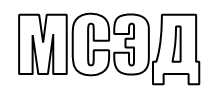 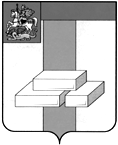 АДМИНИСТРАЦИЯГОРОДСКОГО ОКРУГА ДОМОДЕДОВОМОСКОВСКОЙ  ОБЛАСТИКОМИТЕТ ПО УПРАВЛЕНИЮ ИМУЩЕСТВОМпл.30-летия Победы, д.1, микрорайон Центральный,  г. Домодедово,  Московская область, 142000,    Тел. (496)79-24-139 E-mail: dmdd_kui@mosreg.ru  ИНН 5009027119, КПП 500901001___________  № __________	Уважаемая Мария Александровна!Прошу Вас напечатать в ближайшем выпуске газеты «» следующее объявление:ИТОГИ АУКЦИОНА!Комитет по управлению имуществом Администрации городского округа Домодедово сообщает о том, что 24.01.2024 Комитетом по конкурентной политике Московской области подведен итог аукциона в электронной форме на право заключения договора аренды земельного участка, государственная собственность на который не разграничена, расположенного на территории городского округа Домодедово (1 лот) АЗГЭ-ДО/23-3716:Лот № 1: Наименование Объекта (лота) аукциона: земельный участок. Категория земель: земли населенных пунктов. Разрешенное использование: для индивидуального жилищного строительства. Место расположения (адрес) Объекта (лота) аукциона: Российская Федерация, Московская область, городской округа Домодедово, город Домодедово, деревня Вертково.  Кадастровый номер участка: 50:28:0090409:767, площадь 1500 кв. м. Начальная (минимальная) цена договора (цена лота): 468 166,00 руб. (четыреста шестьдесят восемь тысяч сто шестьдесят руб. 00 копеек), НДС не облагается. «Шаг аукциона»: 14 044,98 руб. (четырнадцать тысяч сорок четыре руб. 58 копеек). Размер задатка: 468 166,00 руб. (четыреста шестьдесят восемь тысяч сто шестьдесят руб. 00 копеек), НДС не облагается. Аукцион признан несостоявшимся. Единственному участнику аукциона в электронной форме: Суховой Татьяне Юрьевне заключить договор аренды Земельного участка по начальной цене предмета аукциона: 468 166,00 руб. (Четыреста шестьдесят восемь тысяч сто шестьдесят шесть руб. 00 коп.), НДС не облагается.Протокол аукциона размещен на официальном сайте Российской Федерации, определенном Правительством Российской Федерации www.torgi.gov.ru, официальном сайте городского округа Домодедово www.domod.ru, на Едином портале торгов Московской области easuz.mosreg.ru/torgi, на сайте Оператора электронной площадки www.rts-tender.ru в сети Интернет.Председатель комитетапо управлению имуществом                                                         Л. В. ЕнбековаА.В. Зиновьева+7 496 792 46 14